以上の通り相違ありません。Nội dung ghi trên hoàn toàn đúng sự thật.本人署名:                                     　       　　　　   申請日/ Ngày đăng ký:Ký tên :                   　     　　  　                             入学願書別紙 Xem tờ tiếp theoスペースが足りない場合は下記にご記入下さい。/Nếu thiếu chổ viết hãy viết phía dưới chổ này.入学願書の続き Tiếp theo hồ sơ nhập học本人署名:                                     　       　　　　   申請日/ Ngày đăng ký:Ký tên :                   　     　　  　                             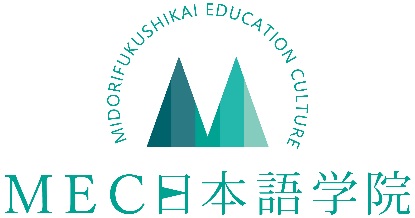 入学願書　　　　　　Hồ sơ đăng ký nhập học入学願書　　　　　　Hồ sơ đăng ký nhập học入学願書　　　　　　Hồ sơ đăng ký nhập học入学願書　　　　　　Hồ sơ đăng ký nhập học入学願書　　　　　　Hồ sơ đăng ký nhập họcMEC日本語学院MEC Nihongogakuin〒577-0826 大阪府東大阪市大蓮北2-1-212-1-21 Oohasukita, Higashiosaka　City, Osaka PrefectureTEL:06-4309-5175 FAX:06-4309-5176MEC日本語学院MEC Nihongogakuin〒577-0826 大阪府東大阪市大蓮北2-1-212-1-21 Oohasukita, Higashiosaka　City, Osaka PrefectureTEL:06-4309-5175 FAX:06-4309-5176MEC日本語学院MEC Nihongogakuin〒577-0826 大阪府東大阪市大蓮北2-1-212-1-21 Oohasukita, Higashiosaka　City, Osaka PrefectureTEL:06-4309-5175 FAX:06-4309-5176MEC日本語学院MEC Nihongogakuin〒577-0826 大阪府東大阪市大蓮北2-1-212-1-21 Oohasukita, Higashiosaka　City, Osaka PrefectureTEL:06-4309-5175 FAX:06-4309-5176MEC日本語学院MEC Nihongogakuin〒577-0826 大阪府東大阪市大蓮北2-1-212-1-21 Oohasukita, Higashiosaka　City, Osaka PrefectureTEL:06-4309-5175 FAX:06-4309-5176MEC日本語学院MEC Nihongogakuin〒577-0826 大阪府東大阪市大蓮北2-1-212-1-21 Oohasukita, Higashiosaka　City, Osaka PrefectureTEL:06-4309-5175 FAX:06-4309-5176MEC日本語学院MEC Nihongogakuin〒577-0826 大阪府東大阪市大蓮北2-1-212-1-21 Oohasukita, Higashiosaka　City, Osaka PrefectureTEL:06-4309-5175 FAX:06-4309-5176MEC日本語学院MEC Nihongogakuin〒577-0826 大阪府東大阪市大蓮北2-1-212-1-21 Oohasukita, Higashiosaka　City, Osaka PrefectureTEL:06-4309-5175 FAX:06-4309-5176ご希望のコースをお選びください　Hãy chọn chương trình muốn học  ご希望のコースをお選びください　Hãy chọn chương trình muốn học  ご希望のコースをお選びください　Hãy chọn chương trình muốn học  ご希望のコースをお選びください　Hãy chọn chương trình muốn học  ご希望のコースをお選びください　Hãy chọn chương trình muốn học  ご希望のコースをお選びください　Hãy chọn chương trình muốn học  ご希望のコースをお選びください　Hãy chọn chương trình muốn học  ご希望のコースをお選びください　Hãy chọn chương trình muốn học  ご希望のコースをお選びください　Hãy chọn chương trình muốn học  ご希望のコースをお選びください　Hãy chọn chương trình muốn học  ご希望のコースをお選びください　Hãy chọn chương trình muốn học  ご希望のコースをお選びください　Hãy chọn chương trình muốn học  ご希望のコースをお選びください　Hãy chọn chương trình muốn học  ご希望のコースをお選びください　Hãy chọn chương trình muốn học  ご希望のコースをお選びください　Hãy chọn chương trình muốn học  コース名 Khóa họcコース名 Khóa họcコース名 Khóa họcコース名 Khóa họcコース名 Khóa họcコース名 Khóa họcコース名 Khóa họcコース名 Khóa họcコース名 Khóa họcコース名 Khóa họcコース名 Khóa họcコース名 Khóa họcコース名 Khóa họcコース名 Khóa họcコース名 Khóa học 進学２年コース/ Khóa học 2 năm入学時期 Thời gian nhập học tháng 4 進学２年コース/ Khóa học 2 năm入学時期 Thời gian nhập học tháng 4 進学２年コース/ Khóa học 2 năm入学時期 Thời gian nhập học tháng 4 進学２年コース/ Khóa học 2 năm入学時期 Thời gian nhập học tháng 4 進学１年６か月コース/ Khóa học 1năm rưỡi入学時期 Thời gian nhập học tháng 10 進学１年６か月コース/ Khóa học 1năm rưỡi入学時期 Thời gian nhập học tháng 10 進学１年６か月コース/ Khóa học 1năm rưỡi入学時期 Thời gian nhập học tháng 10 進学１年６か月コース/ Khóa học 1năm rưỡi入学時期 Thời gian nhập học tháng 10 進学１年６か月コース/ Khóa học 1năm rưỡi入学時期 Thời gian nhập học tháng 10 進学１年６か月コース/ Khóa học 1năm rưỡi入学時期 Thời gian nhập học tháng 10 進学１年６か月コース/ Khóa học 1năm rưỡi入学時期 Thời gian nhập học tháng 10 進学１年６か月コース/ Khóa học 1năm rưỡi入学時期 Thời gian nhập học tháng 10 進学１年６か月コース/ Khóa học 1năm rưỡi入学時期 Thời gian nhập học tháng 10 進学１年６か月コース/ Khóa học 1năm rưỡi入学時期 Thời gian nhập học tháng 10 進学１年６か月コース/ Khóa học 1năm rưỡi入学時期 Thời gian nhập học tháng 10ローマ字氏名Viết tên giống tên đã ghi trên hộ chiếuローマ字氏名Viết tên giống tên đã ghi trên hộ chiếu漢字名Name(s) in             Chinese　characters if any漢字名Name(s) in             Chinese　characters if any1. 現住所Địa chỉ1. 現住所Địa chỉ2. 電話番号Số điện thoại2. 電話番号Số điện thoại3. 性別Giới tính3. 性別Giới tính3. 性別Giới tính男性 / Nam女性 / Nữ男性 / Nam女性 / Nữ男性 / Nam女性 / Nữ男性 / Nam女性 / Nữ男性 / Nam女性 / Nữ男性 / Nam女性 / Nữ4. メールアドレスEmail4. メールアドレスEmail5. 国籍Quốc tịch5. 国籍Quốc tịch5. 国籍Quốc tịch6. 生年月日Ngày tháng năm sinh6. 生年月日Ngày tháng năm sinh7. 職業Công việc7. 職業Công việc7. 職業Công việc8. 旅券番号Số hộ chiếu8. 旅券番号Số hộ chiếu9. 有効期限Thời gian hết hạn9. 有効期限Thời gian hết hạn9. 有効期限Thời gian hết hạn10. 過去出入国歴の有無 /Lịch sử nhập cảnh quá khứ 無/Không  有/Có    回数/Số lần 　　　　 回/lần   (パスポートの顔写真のページと出入国スタンプページのコピーを提出して下さい。/Yêu cầu copy hộ chiếu trang có dáng hình và trang có đóng con dấu nhập cảnh.)直近の出入国/ Lần nhập cảnh lần đây nhất     ～ 10. 過去出入国歴の有無 /Lịch sử nhập cảnh quá khứ 無/Không  有/Có    回数/Số lần 　　　　 回/lần   (パスポートの顔写真のページと出入国スタンプページのコピーを提出して下さい。/Yêu cầu copy hộ chiếu trang có dáng hình và trang có đóng con dấu nhập cảnh.)直近の出入国/ Lần nhập cảnh lần đây nhất     ～ 10. 過去出入国歴の有無 /Lịch sử nhập cảnh quá khứ 無/Không  有/Có    回数/Số lần 　　　　 回/lần   (パスポートの顔写真のページと出入国スタンプページのコピーを提出して下さい。/Yêu cầu copy hộ chiếu trang có dáng hình và trang có đóng con dấu nhập cảnh.)直近の出入国/ Lần nhập cảnh lần đây nhất     ～ 10. 過去出入国歴の有無 /Lịch sử nhập cảnh quá khứ 無/Không  有/Có    回数/Số lần 　　　　 回/lần   (パスポートの顔写真のページと出入国スタンプページのコピーを提出して下さい。/Yêu cầu copy hộ chiếu trang có dáng hình và trang có đóng con dấu nhập cảnh.)直近の出入国/ Lần nhập cảnh lần đây nhất     ～ 10. 過去出入国歴の有無 /Lịch sử nhập cảnh quá khứ 無/Không  有/Có    回数/Số lần 　　　　 回/lần   (パスポートの顔写真のページと出入国スタンプページのコピーを提出して下さい。/Yêu cầu copy hộ chiếu trang có dáng hình và trang có đóng con dấu nhập cảnh.)直近の出入国/ Lần nhập cảnh lần đây nhất     ～ 10. 過去出入国歴の有無 /Lịch sử nhập cảnh quá khứ 無/Không  有/Có    回数/Số lần 　　　　 回/lần   (パスポートの顔写真のページと出入国スタンプページのコピーを提出して下さい。/Yêu cầu copy hộ chiếu trang có dáng hình và trang có đóng con dấu nhập cảnh.)直近の出入国/ Lần nhập cảnh lần đây nhất     ～ 10. 過去出入国歴の有無 /Lịch sử nhập cảnh quá khứ 無/Không  有/Có    回数/Số lần 　　　　 回/lần   (パスポートの顔写真のページと出入国スタンプページのコピーを提出して下さい。/Yêu cầu copy hộ chiếu trang có dáng hình và trang có đóng con dấu nhập cảnh.)直近の出入国/ Lần nhập cảnh lần đây nhất     ～ 10. 過去出入国歴の有無 /Lịch sử nhập cảnh quá khứ 無/Không  有/Có    回数/Số lần 　　　　 回/lần   (パスポートの顔写真のページと出入国スタンプページのコピーを提出して下さい。/Yêu cầu copy hộ chiếu trang có dáng hình và trang có đóng con dấu nhập cảnh.)直近の出入国/ Lần nhập cảnh lần đây nhất     ～ 10. 過去出入国歴の有無 /Lịch sử nhập cảnh quá khứ 無/Không  有/Có    回数/Số lần 　　　　 回/lần   (パスポートの顔写真のページと出入国スタンプページのコピーを提出して下さい。/Yêu cầu copy hộ chiếu trang có dáng hình và trang có đóng con dấu nhập cảnh.)直近の出入国/ Lần nhập cảnh lần đây nhất     ～ 10. 過去出入国歴の有無 /Lịch sử nhập cảnh quá khứ 無/Không  有/Có    回数/Số lần 　　　　 回/lần   (パスポートの顔写真のページと出入国スタンプページのコピーを提出して下さい。/Yêu cầu copy hộ chiếu trang có dáng hình và trang có đóng con dấu nhập cảnh.)直近の出入国/ Lần nhập cảnh lần đây nhất     ～ 10. 過去出入国歴の有無 /Lịch sử nhập cảnh quá khứ 無/Không  有/Có    回数/Số lần 　　　　 回/lần   (パスポートの顔写真のページと出入国スタンプページのコピーを提出して下さい。/Yêu cầu copy hộ chiếu trang có dáng hình và trang có đóng con dấu nhập cảnh.)直近の出入国/ Lần nhập cảnh lần đây nhất     ～ 10. 過去出入国歴の有無 /Lịch sử nhập cảnh quá khứ 無/Không  有/Có    回数/Số lần 　　　　 回/lần   (パスポートの顔写真のページと出入国スタンプページのコピーを提出して下さい。/Yêu cầu copy hộ chiếu trang có dáng hình và trang có đóng con dấu nhập cảnh.)直近の出入国/ Lần nhập cảnh lần đây nhất     ～ 10. 過去出入国歴の有無 /Lịch sử nhập cảnh quá khứ 無/Không  有/Có    回数/Số lần 　　　　 回/lần   (パスポートの顔写真のページと出入国スタンプページのコピーを提出して下さい。/Yêu cầu copy hộ chiếu trang có dáng hình và trang có đóng con dấu nhập cảnh.)直近の出入国/ Lần nhập cảnh lần đây nhất     ～ 10. 過去出入国歴の有無 /Lịch sử nhập cảnh quá khứ 無/Không  有/Có    回数/Số lần 　　　　 回/lần   (パスポートの顔写真のページと出入国スタンプページのコピーを提出して下さい。/Yêu cầu copy hộ chiếu trang có dáng hình và trang có đóng con dấu nhập cảnh.)直近の出入国/ Lần nhập cảnh lần đây nhất     ～ 10. 過去出入国歴の有無 /Lịch sử nhập cảnh quá khứ 無/Không  有/Có    回数/Số lần 　　　　 回/lần   (パスポートの顔写真のページと出入国スタンプページのコピーを提出して下さい。/Yêu cầu copy hộ chiếu trang có dáng hình và trang có đóng con dấu nhập cảnh.)直近の出入国/ Lần nhập cảnh lần đây nhất     ～ 11. 来日のためビザを申請したことがありますか？　Đã từng xin visa Nhật lần nào chưa?11. 来日のためビザを申請したことがありますか？　Đã từng xin visa Nhật lần nào chưa?11. 来日のためビザを申請したことがありますか？　Đã từng xin visa Nhật lần nào chưa?11. 来日のためビザを申請したことがありますか？　Đã từng xin visa Nhật lần nào chưa?11. 来日のためビザを申請したことがありますか？　Đã từng xin visa Nhật lần nào chưa?11. 来日のためビザを申請したことがありますか？　Đã từng xin visa Nhật lần nào chưa?11. 来日のためビザを申請したことがありますか？　Đã từng xin visa Nhật lần nào chưa?11. 来日のためビザを申請したことがありますか？　Đã từng xin visa Nhật lần nào chưa?11. 来日のためビザを申請したことがありますか？　Đã từng xin visa Nhật lần nào chưa?11. 来日のためビザを申請したことがありますか？　Đã từng xin visa Nhật lần nào chưa?11. 来日のためビザを申請したことがありますか？　Đã từng xin visa Nhật lần nào chưa?11. 来日のためビザを申請したことがありますか？　Đã từng xin visa Nhật lần nào chưa?11. 来日のためビザを申請したことがありますか？　Đã từng xin visa Nhật lần nào chưa?11. 来日のためビザを申請したことがありますか？　Đã từng xin visa Nhật lần nào chưa?11. 来日のためビザを申請したことがありますか？　Đã từng xin visa Nhật lần nào chưa? 有/Có  (ビザ種類/ Loại visa　　　　　　　　　　　　　　　　　　 )      取り下げした/ Lý do rút visa（　　　　　　　　　　　　　　　　        ）　　　   不交付になった/ Lý do không nhận được visa（　　  　　　　　　      　　　　　　　　） 有/Có  (ビザ種類/ Loại visa　　　　　　　　　　　　　　　　　　 )      取り下げした/ Lý do rút visa（　　　　　　　　　　　　　　　　        ）　　　   不交付になった/ Lý do không nhận được visa（　　  　　　　　　      　　　　　　　　） 有/Có  (ビザ種類/ Loại visa　　　　　　　　　　　　　　　　　　 )      取り下げした/ Lý do rút visa（　　　　　　　　　　　　　　　　        ）　　　   不交付になった/ Lý do không nhận được visa（　　  　　　　　　      　　　　　　　　） 有/Có  (ビザ種類/ Loại visa　　　　　　　　　　　　　　　　　　 )      取り下げした/ Lý do rút visa（　　　　　　　　　　　　　　　　        ）　　　   不交付になった/ Lý do không nhận được visa（　　  　　　　　　      　　　　　　　　） 有/Có  (ビザ種類/ Loại visa　　　　　　　　　　　　　　　　　　 )      取り下げした/ Lý do rút visa（　　　　　　　　　　　　　　　　        ）　　　   不交付になった/ Lý do không nhận được visa（　　  　　　　　　      　　　　　　　　） 有/Có  (ビザ種類/ Loại visa　　　　　　　　　　　　　　　　　　 )      取り下げした/ Lý do rút visa（　　　　　　　　　　　　　　　　        ）　　　   不交付になった/ Lý do không nhận được visa（　　  　　　　　　      　　　　　　　　） 有/Có  (ビザ種類/ Loại visa　　　　　　　　　　　　　　　　　　 )      取り下げした/ Lý do rút visa（　　　　　　　　　　　　　　　　        ）　　　   不交付になった/ Lý do không nhận được visa（　　  　　　　　　      　　　　　　　　） 有/Có  (ビザ種類/ Loại visa　　　　　　　　　　　　　　　　　　 )      取り下げした/ Lý do rút visa（　　　　　　　　　　　　　　　　        ）　　　   不交付になった/ Lý do không nhận được visa（　　  　　　　　　      　　　　　　　　） 有/Có  (ビザ種類/ Loại visa　　　　　　　　　　　　　　　　　　 )      取り下げした/ Lý do rút visa（　　　　　　　　　　　　　　　　        ）　　　   不交付になった/ Lý do không nhận được visa（　　  　　　　　　      　　　　　　　　） 有/Có  (ビザ種類/ Loại visa　　　　　　　　　　　　　　　　　　 )      取り下げした/ Lý do rút visa（　　　　　　　　　　　　　　　　        ）　　　   不交付になった/ Lý do không nhận được visa（　　  　　　　　　      　　　　　　　　） 有/Có  (ビザ種類/ Loại visa　　　　　　　　　　　　　　　　　　 )      取り下げした/ Lý do rút visa（　　　　　　　　　　　　　　　　        ）　　　   不交付になった/ Lý do không nhận được visa（　　  　　　　　　      　　　　　　　　） 有/Có  (ビザ種類/ Loại visa　　　　　　　　　　　　　　　　　　 )      取り下げした/ Lý do rút visa（　　　　　　　　　　　　　　　　        ）　　　   不交付になった/ Lý do không nhận được visa（　　  　　　　　　      　　　　　　　　） 有/Có  (ビザ種類/ Loại visa　　　　　　　　　　　　　　　　　　 )      取り下げした/ Lý do rút visa（　　　　　　　　　　　　　　　　        ）　　　   不交付になった/ Lý do không nhận được visa（　　  　　　　　　      　　　　　　　　） 無/Không 無/Không12. 犯罪を理由とする処分を受けたことの有無(日本国外におけるものを含む) Có từng bị bắt vì tội phạm, lý do bị bắt ( bao gồm tất cả ngoài nước Nhật ) 無/Không　・　 有/Có  (具体的内容/Ghi rõ tình trạng:  　　　　　　　　　　　　　　　　　　　　　　　　　　　　　　　　　　　　　　)12. 犯罪を理由とする処分を受けたことの有無(日本国外におけるものを含む) Có từng bị bắt vì tội phạm, lý do bị bắt ( bao gồm tất cả ngoài nước Nhật ) 無/Không　・　 有/Có  (具体的内容/Ghi rõ tình trạng:  　　　　　　　　　　　　　　　　　　　　　　　　　　　　　　　　　　　　　　)12. 犯罪を理由とする処分を受けたことの有無(日本国外におけるものを含む) Có từng bị bắt vì tội phạm, lý do bị bắt ( bao gồm tất cả ngoài nước Nhật ) 無/Không　・　 有/Có  (具体的内容/Ghi rõ tình trạng:  　　　　　　　　　　　　　　　　　　　　　　　　　　　　　　　　　　　　　　)12. 犯罪を理由とする処分を受けたことの有無(日本国外におけるものを含む) Có từng bị bắt vì tội phạm, lý do bị bắt ( bao gồm tất cả ngoài nước Nhật ) 無/Không　・　 有/Có  (具体的内容/Ghi rõ tình trạng:  　　　　　　　　　　　　　　　　　　　　　　　　　　　　　　　　　　　　　　)12. 犯罪を理由とする処分を受けたことの有無(日本国外におけるものを含む) Có từng bị bắt vì tội phạm, lý do bị bắt ( bao gồm tất cả ngoài nước Nhật ) 無/Không　・　 有/Có  (具体的内容/Ghi rõ tình trạng:  　　　　　　　　　　　　　　　　　　　　　　　　　　　　　　　　　　　　　　)12. 犯罪を理由とする処分を受けたことの有無(日本国外におけるものを含む) Có từng bị bắt vì tội phạm, lý do bị bắt ( bao gồm tất cả ngoài nước Nhật ) 無/Không　・　 有/Có  (具体的内容/Ghi rõ tình trạng:  　　　　　　　　　　　　　　　　　　　　　　　　　　　　　　　　　　　　　　)12. 犯罪を理由とする処分を受けたことの有無(日本国外におけるものを含む) Có từng bị bắt vì tội phạm, lý do bị bắt ( bao gồm tất cả ngoài nước Nhật ) 無/Không　・　 有/Có  (具体的内容/Ghi rõ tình trạng:  　　　　　　　　　　　　　　　　　　　　　　　　　　　　　　　　　　　　　　)12. 犯罪を理由とする処分を受けたことの有無(日本国外におけるものを含む) Có từng bị bắt vì tội phạm, lý do bị bắt ( bao gồm tất cả ngoài nước Nhật ) 無/Không　・　 有/Có  (具体的内容/Ghi rõ tình trạng:  　　　　　　　　　　　　　　　　　　　　　　　　　　　　　　　　　　　　　　)12. 犯罪を理由とする処分を受けたことの有無(日本国外におけるものを含む) Có từng bị bắt vì tội phạm, lý do bị bắt ( bao gồm tất cả ngoài nước Nhật ) 無/Không　・　 有/Có  (具体的内容/Ghi rõ tình trạng:  　　　　　　　　　　　　　　　　　　　　　　　　　　　　　　　　　　　　　　)12. 犯罪を理由とする処分を受けたことの有無(日本国外におけるものを含む) Có từng bị bắt vì tội phạm, lý do bị bắt ( bao gồm tất cả ngoài nước Nhật ) 無/Không　・　 有/Có  (具体的内容/Ghi rõ tình trạng:  　　　　　　　　　　　　　　　　　　　　　　　　　　　　　　　　　　　　　　)12. 犯罪を理由とする処分を受けたことの有無(日本国外におけるものを含む) Có từng bị bắt vì tội phạm, lý do bị bắt ( bao gồm tất cả ngoài nước Nhật ) 無/Không　・　 有/Có  (具体的内容/Ghi rõ tình trạng:  　　　　　　　　　　　　　　　　　　　　　　　　　　　　　　　　　　　　　　)12. 犯罪を理由とする処分を受けたことの有無(日本国外におけるものを含む) Có từng bị bắt vì tội phạm, lý do bị bắt ( bao gồm tất cả ngoài nước Nhật ) 無/Không　・　 有/Có  (具体的内容/Ghi rõ tình trạng:  　　　　　　　　　　　　　　　　　　　　　　　　　　　　　　　　　　　　　　)12. 犯罪を理由とする処分を受けたことの有無(日本国外におけるものを含む) Có từng bị bắt vì tội phạm, lý do bị bắt ( bao gồm tất cả ngoài nước Nhật ) 無/Không　・　 有/Có  (具体的内容/Ghi rõ tình trạng:  　　　　　　　　　　　　　　　　　　　　　　　　　　　　　　　　　　　　　　)12. 犯罪を理由とする処分を受けたことの有無(日本国外におけるものを含む) Có từng bị bắt vì tội phạm, lý do bị bắt ( bao gồm tất cả ngoài nước Nhật ) 無/Không　・　 有/Có  (具体的内容/Ghi rõ tình trạng:  　　　　　　　　　　　　　　　　　　　　　　　　　　　　　　　　　　　　　　)12. 犯罪を理由とする処分を受けたことの有無(日本国外におけるものを含む) Có từng bị bắt vì tội phạm, lý do bị bắt ( bao gồm tất cả ngoài nước Nhật ) 無/Không　・　 有/Có  (具体的内容/Ghi rõ tình trạng:  　　　　　　　　　　　　　　　　　　　　　　　　　　　　　　　　　　　　　　)13. 在日親族（父・母・配偶者・子・兄弟姉妹など）及び同居者 3名以上いる場合は別紙にご記入ください。Người thân trở lên cùng ở chung tại Nhật Bản (cha, mẹ, vợ / chồng, con, anh chị em, v.v.).  Nếu có 3 người trở lên hãy viết vào tờ giấy kèm theo.(在留カード両面のコピーを提出して下さい。/ Nộp copy 2 mặt thẻ ngoại ngoại kiều.)13. 在日親族（父・母・配偶者・子・兄弟姉妹など）及び同居者 3名以上いる場合は別紙にご記入ください。Người thân trở lên cùng ở chung tại Nhật Bản (cha, mẹ, vợ / chồng, con, anh chị em, v.v.).  Nếu có 3 người trở lên hãy viết vào tờ giấy kèm theo.(在留カード両面のコピーを提出して下さい。/ Nộp copy 2 mặt thẻ ngoại ngoại kiều.)13. 在日親族（父・母・配偶者・子・兄弟姉妹など）及び同居者 3名以上いる場合は別紙にご記入ください。Người thân trở lên cùng ở chung tại Nhật Bản (cha, mẹ, vợ / chồng, con, anh chị em, v.v.).  Nếu có 3 người trở lên hãy viết vào tờ giấy kèm theo.(在留カード両面のコピーを提出して下さい。/ Nộp copy 2 mặt thẻ ngoại ngoại kiều.)13. 在日親族（父・母・配偶者・子・兄弟姉妹など）及び同居者 3名以上いる場合は別紙にご記入ください。Người thân trở lên cùng ở chung tại Nhật Bản (cha, mẹ, vợ / chồng, con, anh chị em, v.v.).  Nếu có 3 người trở lên hãy viết vào tờ giấy kèm theo.(在留カード両面のコピーを提出して下さい。/ Nộp copy 2 mặt thẻ ngoại ngoại kiều.)13. 在日親族（父・母・配偶者・子・兄弟姉妹など）及び同居者 3名以上いる場合は別紙にご記入ください。Người thân trở lên cùng ở chung tại Nhật Bản (cha, mẹ, vợ / chồng, con, anh chị em, v.v.).  Nếu có 3 người trở lên hãy viết vào tờ giấy kèm theo.(在留カード両面のコピーを提出して下さい。/ Nộp copy 2 mặt thẻ ngoại ngoại kiều.)13. 在日親族（父・母・配偶者・子・兄弟姉妹など）及び同居者 3名以上いる場合は別紙にご記入ください。Người thân trở lên cùng ở chung tại Nhật Bản (cha, mẹ, vợ / chồng, con, anh chị em, v.v.).  Nếu có 3 người trở lên hãy viết vào tờ giấy kèm theo.(在留カード両面のコピーを提出して下さい。/ Nộp copy 2 mặt thẻ ngoại ngoại kiều.)13. 在日親族（父・母・配偶者・子・兄弟姉妹など）及び同居者 3名以上いる場合は別紙にご記入ください。Người thân trở lên cùng ở chung tại Nhật Bản (cha, mẹ, vợ / chồng, con, anh chị em, v.v.).  Nếu có 3 người trở lên hãy viết vào tờ giấy kèm theo.(在留カード両面のコピーを提出して下さい。/ Nộp copy 2 mặt thẻ ngoại ngoại kiều.)13. 在日親族（父・母・配偶者・子・兄弟姉妹など）及び同居者 3名以上いる場合は別紙にご記入ください。Người thân trở lên cùng ở chung tại Nhật Bản (cha, mẹ, vợ / chồng, con, anh chị em, v.v.).  Nếu có 3 người trở lên hãy viết vào tờ giấy kèm theo.(在留カード両面のコピーを提出して下さい。/ Nộp copy 2 mặt thẻ ngoại ngoại kiều.)13. 在日親族（父・母・配偶者・子・兄弟姉妹など）及び同居者 3名以上いる場合は別紙にご記入ください。Người thân trở lên cùng ở chung tại Nhật Bản (cha, mẹ, vợ / chồng, con, anh chị em, v.v.).  Nếu có 3 người trở lên hãy viết vào tờ giấy kèm theo.(在留カード両面のコピーを提出して下さい。/ Nộp copy 2 mặt thẻ ngoại ngoại kiều.)13. 在日親族（父・母・配偶者・子・兄弟姉妹など）及び同居者 3名以上いる場合は別紙にご記入ください。Người thân trở lên cùng ở chung tại Nhật Bản (cha, mẹ, vợ / chồng, con, anh chị em, v.v.).  Nếu có 3 người trở lên hãy viết vào tờ giấy kèm theo.(在留カード両面のコピーを提出して下さい。/ Nộp copy 2 mặt thẻ ngoại ngoại kiều.)13. 在日親族（父・母・配偶者・子・兄弟姉妹など）及び同居者 3名以上いる場合は別紙にご記入ください。Người thân trở lên cùng ở chung tại Nhật Bản (cha, mẹ, vợ / chồng, con, anh chị em, v.v.).  Nếu có 3 người trở lên hãy viết vào tờ giấy kèm theo.(在留カード両面のコピーを提出して下さい。/ Nộp copy 2 mặt thẻ ngoại ngoại kiều.)13. 在日親族（父・母・配偶者・子・兄弟姉妹など）及び同居者 3名以上いる場合は別紙にご記入ください。Người thân trở lên cùng ở chung tại Nhật Bản (cha, mẹ, vợ / chồng, con, anh chị em, v.v.).  Nếu có 3 người trở lên hãy viết vào tờ giấy kèm theo.(在留カード両面のコピーを提出して下さい。/ Nộp copy 2 mặt thẻ ngoại ngoại kiều.)13. 在日親族（父・母・配偶者・子・兄弟姉妹など）及び同居者 3名以上いる場合は別紙にご記入ください。Người thân trở lên cùng ở chung tại Nhật Bản (cha, mẹ, vợ / chồng, con, anh chị em, v.v.).  Nếu có 3 người trở lên hãy viết vào tờ giấy kèm theo.(在留カード両面のコピーを提出して下さい。/ Nộp copy 2 mặt thẻ ngoại ngoại kiều.)13. 在日親族（父・母・配偶者・子・兄弟姉妹など）及び同居者 3名以上いる場合は別紙にご記入ください。Người thân trở lên cùng ở chung tại Nhật Bản (cha, mẹ, vợ / chồng, con, anh chị em, v.v.).  Nếu có 3 người trở lên hãy viết vào tờ giấy kèm theo.(在留カード両面のコピーを提出して下さい。/ Nộp copy 2 mặt thẻ ngoại ngoại kiều.)13. 在日親族（父・母・配偶者・子・兄弟姉妹など）及び同居者 3名以上いる場合は別紙にご記入ください。Người thân trở lên cùng ở chung tại Nhật Bản (cha, mẹ, vợ / chồng, con, anh chị em, v.v.).  Nếu có 3 người trở lên hãy viết vào tờ giấy kèm theo.(在留カード両面のコピーを提出して下さい。/ Nộp copy 2 mặt thẻ ngoại ngoại kiều.)続柄Mối quan hệ氏名Tên生年月日Ngày tháng năm sinh国籍Quốc tịch同居予定Dự định sống chung同居予定Dự định sống chung同居予定Dự định sống chung同居予定Dự định sống chung勤務先/通学先Tên công ty / Tên trường勤務先/通学先Tên công ty / Tên trường勤務先/通学先Tên công ty / Tên trường勤務先/通学先Tên công ty / Tên trường勤務先/通学先Tên công ty / Tên trường在留カード番号Số thẻ ngoại kiều在留カード番号Số thẻ ngoại kiềuはい / Cóいいえ / khôngはい / Cóいいえ / khôngはい / Cóいいえ / khôngはい / Cóいいえ / khôngはい / Cóいいえ / khôngはい / Cóいいえ / khôngはい / Cóいいえ / khôngはい / Cóいいえ / khôngはい / Cóいいえ / khôngはい / Cóいいえ / khôngはい / Cóいいえ / khôngはい / Cóいいえ / không14. 就学年数（小学校～最終学歴）留年年数を含まないでください。Số năm học( từ tiểu học ～đến hết năm học cuối cùng)  Không bao gồm số năm bị lưu ban.14. 就学年数（小学校～最終学歴）留年年数を含まないでください。Số năm học( từ tiểu học ～đến hết năm học cuối cùng)  Không bao gồm số năm bị lưu ban.14. 就学年数（小学校～最終学歴）留年年数を含まないでください。Số năm học( từ tiểu học ～đến hết năm học cuối cùng)  Không bao gồm số năm bị lưu ban.14. 就学年数（小学校～最終学歴）留年年数を含まないでください。Số năm học( từ tiểu học ～đến hết năm học cuối cùng)  Không bao gồm số năm bị lưu ban.14. 就学年数（小学校～最終学歴）留年年数を含まないでください。Số năm học( từ tiểu học ～đến hết năm học cuối cùng)  Không bao gồm số năm bị lưu ban.14. 就学年数（小学校～最終学歴）留年年数を含まないでください。Số năm học( từ tiểu học ～đến hết năm học cuối cùng)  Không bao gồm số năm bị lưu ban.14. 就学年数（小学校～最終学歴）留年年数を含まないでください。Số năm học( từ tiểu học ～đến hết năm học cuối cùng)  Không bao gồm số năm bị lưu ban.14. 就学年数（小学校～最終学歴）留年年数を含まないでください。Số năm học( từ tiểu học ～đến hết năm học cuối cùng)  Không bao gồm số năm bị lưu ban.14. 就学年数（小学校～最終学歴）留年年数を含まないでください。Số năm học( từ tiểu học ～đến hết năm học cuối cùng)  Không bao gồm số năm bị lưu ban.14. 就学年数（小学校～最終学歴）留年年数を含まないでください。Số năm học( từ tiểu học ～đến hết năm học cuối cùng)  Không bao gồm số năm bị lưu ban.14. 就学年数（小学校～最終学歴）留年年数を含まないでください。Số năm học( từ tiểu học ～đến hết năm học cuối cùng)  Không bao gồm số năm bị lưu ban.14. 就学年数（小学校～最終学歴）留年年数を含まないでください。Số năm học( từ tiểu học ～đến hết năm học cuối cùng)  Không bao gồm số năm bị lưu ban.年/ Năm15. MEC日本語学校入学予定日時点での最終学歴(又は在学中の学校) Năm học cuối cùng đến khi có dự định nhập học trường MEC (hoặc là đang học tại trường nào đó)15. MEC日本語学校入学予定日時点での最終学歴(又は在学中の学校) Năm học cuối cùng đến khi có dự định nhập học trường MEC (hoặc là đang học tại trường nào đó)15. MEC日本語学校入学予定日時点での最終学歴(又は在学中の学校) Năm học cuối cùng đến khi có dự định nhập học trường MEC (hoặc là đang học tại trường nào đó)15. MEC日本語学校入学予定日時点での最終学歴(又は在学中の学校) Năm học cuối cùng đến khi có dự định nhập học trường MEC (hoặc là đang học tại trường nào đó)15. MEC日本語学校入学予定日時点での最終学歴(又は在学中の学校) Năm học cuối cùng đến khi có dự định nhập học trường MEC (hoặc là đang học tại trường nào đó)15. MEC日本語学校入学予定日時点での最終学歴(又は在学中の学校) Năm học cuối cùng đến khi có dự định nhập học trường MEC (hoặc là đang học tại trường nào đó)15. MEC日本語学校入学予定日時点での最終学歴(又は在学中の学校) Năm học cuối cùng đến khi có dự định nhập học trường MEC (hoặc là đang học tại trường nào đó)15. MEC日本語学校入学予定日時点での最終学歴(又は在学中の学校) Năm học cuối cùng đến khi có dự định nhập học trường MEC (hoặc là đang học tại trường nào đó)15. MEC日本語学校入学予定日時点での最終学歴(又は在学中の学校) Năm học cuối cùng đến khi có dự định nhập học trường MEC (hoặc là đang học tại trường nào đó)15. MEC日本語学校入学予定日時点での最終学歴(又は在学中の学校) Năm học cuối cùng đến khi có dự định nhập học trường MEC (hoặc là đang học tại trường nào đó)15. MEC日本語学校入学予定日時点での最終学歴(又は在学中の学校) Năm học cuối cùng đến khi có dự định nhập học trường MEC (hoặc là đang học tại trường nào đó)15. MEC日本語学校入学予定日時点での最終学歴(又は在学中の学校) Năm học cuối cùng đến khi có dự định nhập học trường MEC (hoặc là đang học tại trường nào đó)15. MEC日本語学校入学予定日時点での最終学歴(又は在学中の学校) Năm học cuối cùng đến khi có dự định nhập học trường MEC (hoặc là đang học tại trường nào đó)15. MEC日本語学校入学予定日時点での最終学歴(又は在学中の学校) Năm học cuối cùng đến khi có dự định nhập học trường MEC (hoặc là đang học tại trường nào đó)15. MEC日本語学校入学予定日時点での最終学歴(又は在学中の学校) Năm học cuối cùng đến khi có dự định nhập học trường MEC (hoặc là đang học tại trường nào đó)在籍状況 / Quá trình học tập  卒業 / Tốt nghiệp　　 在学中 / Đang học 　 休学中 / Đình chỉ học　　 中退 / Bỏ học在籍状況 / Quá trình học tập  卒業 / Tốt nghiệp　　 在学中 / Đang học 　 休学中 / Đình chỉ học　　 中退 / Bỏ học在籍状況 / Quá trình học tập  卒業 / Tốt nghiệp　　 在学中 / Đang học 　 休学中 / Đình chỉ học　　 中退 / Bỏ học在籍状況 / Quá trình học tập  卒業 / Tốt nghiệp　　 在学中 / Đang học 　 休学中 / Đình chỉ học　　 中退 / Bỏ học在籍状況 / Quá trình học tập  卒業 / Tốt nghiệp　　 在学中 / Đang học 　 休学中 / Đình chỉ học　　 中退 / Bỏ học在籍状況 / Quá trình học tập  卒業 / Tốt nghiệp　　 在学中 / Đang học 　 休学中 / Đình chỉ học　　 中退 / Bỏ học在籍状況 / Quá trình học tập  卒業 / Tốt nghiệp　　 在学中 / Đang học 　 休学中 / Đình chỉ học　　 中退 / Bỏ học在籍状況 / Quá trình học tập  卒業 / Tốt nghiệp　　 在学中 / Đang học 　 休学中 / Đình chỉ học　　 中退 / Bỏ học在籍状況 / Quá trình học tập  卒業 / Tốt nghiệp　　 在学中 / Đang học 　 休学中 / Đình chỉ học　　 中退 / Bỏ học在籍状況 / Quá trình học tập  卒業 / Tốt nghiệp　　 在学中 / Đang học 　 休学中 / Đình chỉ học　　 中退 / Bỏ học在籍状況 / Quá trình học tập  卒業 / Tốt nghiệp　　 在学中 / Đang học 　 休学中 / Đình chỉ học　　 中退 / Bỏ học在籍状況 / Quá trình học tập  卒業 / Tốt nghiệp　　 在学中 / Đang học 　 休学中 / Đình chỉ học　　 中退 / Bỏ học在籍状況 / Quá trình học tập  卒業 / Tốt nghiệp　　 在学中 / Đang học 　 休学中 / Đình chỉ học　　 中退 / Bỏ học在籍状況 / Quá trình học tập  卒業 / Tốt nghiệp　　 在学中 / Đang học 　 休学中 / Đình chỉ học　　 中退 / Bỏ học在籍状況 / Quá trình học tập  卒業 / Tốt nghiệp　　 在学中 / Đang học 　 休学中 / Đình chỉ học　　 中退 / Bỏ học 大学院（博士）/ Cao học  ( tiến sĩ)      大学院（修士）/ Cao học (thạc sĩ)           大学 (学士)/ Đại học (cử nhân)  短期大学/ Đại học cao đẳng         　   専門学校/ Trường nghề               　　    高校/ Trường cấp 3                その他/ Ngoài ra (                    ) 大学院（博士）/ Cao học  ( tiến sĩ)      大学院（修士）/ Cao học (thạc sĩ)           大学 (学士)/ Đại học (cử nhân)  短期大学/ Đại học cao đẳng         　   専門学校/ Trường nghề               　　    高校/ Trường cấp 3                その他/ Ngoài ra (                    ) 大学院（博士）/ Cao học  ( tiến sĩ)      大学院（修士）/ Cao học (thạc sĩ)           大学 (学士)/ Đại học (cử nhân)  短期大学/ Đại học cao đẳng         　   専門学校/ Trường nghề               　　    高校/ Trường cấp 3                その他/ Ngoài ra (                    ) 大学院（博士）/ Cao học  ( tiến sĩ)      大学院（修士）/ Cao học (thạc sĩ)           大学 (学士)/ Đại học (cử nhân)  短期大学/ Đại học cao đẳng         　   専門学校/ Trường nghề               　　    高校/ Trường cấp 3                その他/ Ngoài ra (                    ) 大学院（博士）/ Cao học  ( tiến sĩ)      大学院（修士）/ Cao học (thạc sĩ)           大学 (学士)/ Đại học (cử nhân)  短期大学/ Đại học cao đẳng         　   専門学校/ Trường nghề               　　    高校/ Trường cấp 3                その他/ Ngoài ra (                    ) 大学院（博士）/ Cao học  ( tiến sĩ)      大学院（修士）/ Cao học (thạc sĩ)           大学 (学士)/ Đại học (cử nhân)  短期大学/ Đại học cao đẳng         　   専門学校/ Trường nghề               　　    高校/ Trường cấp 3                その他/ Ngoài ra (                    ) 大学院（博士）/ Cao học  ( tiến sĩ)      大学院（修士）/ Cao học (thạc sĩ)           大学 (学士)/ Đại học (cử nhân)  短期大学/ Đại học cao đẳng         　   専門学校/ Trường nghề               　　    高校/ Trường cấp 3                その他/ Ngoài ra (                    ) 大学院（博士）/ Cao học  ( tiến sĩ)      大学院（修士）/ Cao học (thạc sĩ)           大学 (学士)/ Đại học (cử nhân)  短期大学/ Đại học cao đẳng         　   専門学校/ Trường nghề               　　    高校/ Trường cấp 3                その他/ Ngoài ra (                    ) 大学院（博士）/ Cao học  ( tiến sĩ)      大学院（修士）/ Cao học (thạc sĩ)           大学 (学士)/ Đại học (cử nhân)  短期大学/ Đại học cao đẳng         　   専門学校/ Trường nghề               　　    高校/ Trường cấp 3                その他/ Ngoài ra (                    ) 大学院（博士）/ Cao học  ( tiến sĩ)      大学院（修士）/ Cao học (thạc sĩ)           大学 (学士)/ Đại học (cử nhân)  短期大学/ Đại học cao đẳng         　   専門学校/ Trường nghề               　　    高校/ Trường cấp 3                その他/ Ngoài ra (                    ) 大学院（博士）/ Cao học  ( tiến sĩ)      大学院（修士）/ Cao học (thạc sĩ)           大学 (学士)/ Đại học (cử nhân)  短期大学/ Đại học cao đẳng         　   専門学校/ Trường nghề               　　    高校/ Trường cấp 3                その他/ Ngoài ra (                    ) 大学院（博士）/ Cao học  ( tiến sĩ)      大学院（修士）/ Cao học (thạc sĩ)           大学 (学士)/ Đại học (cử nhân)  短期大学/ Đại học cao đẳng         　   専門学校/ Trường nghề               　　    高校/ Trường cấp 3                その他/ Ngoài ra (                    ) 大学院（博士）/ Cao học  ( tiến sĩ)      大学院（修士）/ Cao học (thạc sĩ)           大学 (学士)/ Đại học (cử nhân)  短期大学/ Đại học cao đẳng         　   専門学校/ Trường nghề               　　    高校/ Trường cấp 3                その他/ Ngoài ra (                    ) 大学院（博士）/ Cao học  ( tiến sĩ)      大学院（修士）/ Cao học (thạc sĩ)           大学 (学士)/ Đại học (cử nhân)  短期大学/ Đại học cao đẳng         　   専門学校/ Trường nghề               　　    高校/ Trường cấp 3                その他/ Ngoài ra (                    ) 大学院（博士）/ Cao học  ( tiến sĩ)      大学院（修士）/ Cao học (thạc sĩ)           大学 (学士)/ Đại học (cử nhân)  短期大学/ Đại học cao đẳng         　   専門学校/ Trường nghề               　　    高校/ Trường cấp 3                その他/ Ngoài ra (                    )学校名/ Tên trường学校名/ Tên trường学校名/ Tên trường学校名/ Tên trường学校名/ Tên trường卒業又は卒業見込み年月日Tốt nghiệp hoặc giấy chứng nhận tốt nghiệp卒業又は卒業見込み年月日Tốt nghiệp hoặc giấy chứng nhận tốt nghiệp卒業又は卒業見込み年月日Tốt nghiệp hoặc giấy chứng nhận tốt nghiệp卒業又は卒業見込み年月日Tốt nghiệp hoặc giấy chứng nhận tốt nghiệp卒業又は卒業見込み年月日Tốt nghiệp hoặc giấy chứng nhận tốt nghiệp16. 経費支弁者  Người bảo lãnh về tài chính16. 経費支弁者  Người bảo lãnh về tài chính16. 経費支弁者  Người bảo lãnh về tài chính16. 経費支弁者  Người bảo lãnh về tài chính16. 経費支弁者  Người bảo lãnh về tài chính16. 経費支弁者  Người bảo lãnh về tài chính16. 経費支弁者  Người bảo lãnh về tài chính16. 経費支弁者  Người bảo lãnh về tài chính16. 経費支弁者  Người bảo lãnh về tài chính16. 経費支弁者  Người bảo lãnh về tài chính16. 経費支弁者  Người bảo lãnh về tài chính16. 経費支弁者  Người bảo lãnh về tài chính16. 経費支弁者  Người bảo lãnh về tài chính16. 経費支弁者  Người bảo lãnh về tài chính16. 経費支弁者  Người bảo lãnh về tài chính氏 名Tên氏 名Tên本人との関係Quan hệ本人との関係Quan hệ本人との関係Quan hệ本人との関係Quan hệ本人との関係Quan hệ自宅住所Địa chỉ nhà自宅住所Địa chỉ nhà自宅電話番号Số điện thoại nhà自宅電話番号Số điện thoại nhà自宅電話番号Số điện thoại nhà自宅電話番号Số điện thoại nhà自宅電話番号Số điện thoại nhà自宅住所Địa chỉ nhà自宅住所Địa chỉ nhà携帯電話番号Số điện thoại di động携帯電話番号Số điện thoại di động携帯電話番号Số điện thoại di động携帯電話番号Số điện thoại di động携帯電話番号Số điện thoại di động勤務先名Tên công ty勤務先名Tên công ty職種Nghề nghiệp職種Nghề nghiệp職種Nghề nghiệp職種Nghề nghiệp職種Nghề nghiệp勤務先住所Địa chỉ công ty勤務先住所Địa chỉ công ty勤務先電話番号Số điện thoại công ty勤務先電話番号Số điện thoại công ty勤務先電話番号Số điện thoại công ty勤務先電話番号Số điện thoại công ty勤務先電話番号Số điện thoại công ty職業(役職)Chức vụ職業(役職)Chức vụ年収Thu nhập năm年収Thu nhập năm年収Thu nhập năm年収Thu nhập năm年収Thu nhập năm17. 滞在先　Ở đâu17. 滞在先　Ở đâu17. 滞在先　Ở đâu17. 滞在先　Ở đâu17. 滞在先　Ở đâu17. 滞在先　Ở đâu17. 滞在先　Ở đâu17. 滞在先　Ở đâu17. 滞在先　Ở đâu17. 滞在先　Ở đâu17. 滞在先　Ở đâu17. 滞在先　Ở đâu17. 滞在先　Ở đâu17. 滞在先　Ở đâu17. 滞在先　Ở đâuどこに住む予定ですか？　Dự định ở đâuどこに住む予定ですか？　Dự định ở đâuどこに住む予定ですか？　Dự định ở đâuどこに住む予定ですか？　Dự định ở đâuどこに住む予定ですか？　Dự định ở đâuどこに住む予定ですか？　Dự định ở đâuどこに住む予定ですか？　Dự định ở đâuどこに住む予定ですか？　Dự định ở đâuどこに住む予定ですか？　Dự định ở đâuどこに住む予定ですか？　Dự định ở đâuどこに住む予定ですか？　Dự định ở đâuどこに住む予定ですか？　Dự định ở đâuどこに住む予定ですか？　Dự định ở đâuどこに住む予定ですか？　Dự định ở đâuどこに住む予定ですか？　Dự định ở đâu滞在先住所Địa chỉ滞在先住所Địa chỉTEL:TEL:TEL:TEL:同居人の有無Người ở chung同居人の有無Người ở chung有/ Có  　　    氏名/ Tên：関係/ Quan hệ：有/ Có  　　    氏名/ Tên：関係/ Quan hệ：有/ Có  　　    氏名/ Tên：関係/ Quan hệ：有/ Có  　　    氏名/ Tên：関係/ Quan hệ：有/ Có  　　    氏名/ Tên：関係/ Quan hệ：有/ Có  　　    氏名/ Tên：関係/ Quan hệ：有/ Có  　　    氏名/ Tên：関係/ Quan hệ：有/ Có  　　    氏名/ Tên：関係/ Quan hệ：有/ Có  　　    氏名/ Tên：関係/ Quan hệ：無/ không無/ không無/ không無/ không申請人氏名Tên国籍Quốc tịch13. 在日親族（父・母・配偶者・子・兄弟姉妹など）及び同居者 3名以上いる場合は別紙にご記入ください。Người thân trở lên cùng ở chung tại Nhật Bản (cha, mẹ, vợ / chồng, con, anh chị em, v.v.).  Nếu có 3 người trở lên hãy viết vào tờ giấy kèm theo.(在留カード両面のコピーを提出して下さい。/ Nộp copy 2 mặt thẻ ngoại ngoại kiều.)13. 在日親族（父・母・配偶者・子・兄弟姉妹など）及び同居者 3名以上いる場合は別紙にご記入ください。Người thân trở lên cùng ở chung tại Nhật Bản (cha, mẹ, vợ / chồng, con, anh chị em, v.v.).  Nếu có 3 người trở lên hãy viết vào tờ giấy kèm theo.(在留カード両面のコピーを提出して下さい。/ Nộp copy 2 mặt thẻ ngoại ngoại kiều.)13. 在日親族（父・母・配偶者・子・兄弟姉妹など）及び同居者 3名以上いる場合は別紙にご記入ください。Người thân trở lên cùng ở chung tại Nhật Bản (cha, mẹ, vợ / chồng, con, anh chị em, v.v.).  Nếu có 3 người trở lên hãy viết vào tờ giấy kèm theo.(在留カード両面のコピーを提出して下さい。/ Nộp copy 2 mặt thẻ ngoại ngoại kiều.)13. 在日親族（父・母・配偶者・子・兄弟姉妹など）及び同居者 3名以上いる場合は別紙にご記入ください。Người thân trở lên cùng ở chung tại Nhật Bản (cha, mẹ, vợ / chồng, con, anh chị em, v.v.).  Nếu có 3 người trở lên hãy viết vào tờ giấy kèm theo.(在留カード両面のコピーを提出して下さい。/ Nộp copy 2 mặt thẻ ngoại ngoại kiều.)13. 在日親族（父・母・配偶者・子・兄弟姉妹など）及び同居者 3名以上いる場合は別紙にご記入ください。Người thân trở lên cùng ở chung tại Nhật Bản (cha, mẹ, vợ / chồng, con, anh chị em, v.v.).  Nếu có 3 người trở lên hãy viết vào tờ giấy kèm theo.(在留カード両面のコピーを提出して下さい。/ Nộp copy 2 mặt thẻ ngoại ngoại kiều.)13. 在日親族（父・母・配偶者・子・兄弟姉妹など）及び同居者 3名以上いる場合は別紙にご記入ください。Người thân trở lên cùng ở chung tại Nhật Bản (cha, mẹ, vợ / chồng, con, anh chị em, v.v.).  Nếu có 3 người trở lên hãy viết vào tờ giấy kèm theo.(在留カード両面のコピーを提出して下さい。/ Nộp copy 2 mặt thẻ ngoại ngoại kiều.)13. 在日親族（父・母・配偶者・子・兄弟姉妹など）及び同居者 3名以上いる場合は別紙にご記入ください。Người thân trở lên cùng ở chung tại Nhật Bản (cha, mẹ, vợ / chồng, con, anh chị em, v.v.).  Nếu có 3 người trở lên hãy viết vào tờ giấy kèm theo.(在留カード両面のコピーを提出して下さい。/ Nộp copy 2 mặt thẻ ngoại ngoại kiều.)続柄Mối quan hệ氏名Tên生年月日Ngày tháng năm sinh国籍Quốc tịch同居予定Dự định sống chung勤務先/通学先Tên công ty / Tên trường在留カード番号Số thẻ ngoại kiềuはい / Cóいいえ / khôngはい / Cóいいえ / khôngはい / Cóいいえ / khôngはい / Cóいいえ / khôngはい / Cóいいえ / khôngはい / Cóいいえ / không